UNDERGRADUATE CURRICULUM COMMITTEE (UCC)
PROPOSAL FORM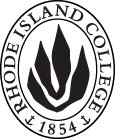 Cover page	scroll over blue text to see further important instructions: please read.N.B. DO NOT USE HIGHLIGHT, please DELETE THE WORDS THAT DO NOT APPLY TO YOUR PROPOSALALL numbers in section (A) need to be completed, including the impact ones.C. Program Proposals   complete only what is relevant to your proposal Delete this whole page if the proposal is not revising, creating, deleting or suspending any progam.D. SignaturesChanges that affect General Education in any way MUST be approved by ALL Deans and COGE Chair.Changes that directly impact more than one department/program MUST have the signatures of all relevant department chairs, program directors, and relevant dean (e.g. when creating/revising a program using courses from other departments/programs). Check UCC manual 4.2 for further guidelines on whether the signatures need to be approval or acknowledgement.Proposals that do not have appropriate approval signatures will not be considered. Type in name of person signing and their position/affiliation.Send electronic files of this proposal and accompanying catalog copy to curriculum@ric.edu and a printed or electronic signature copy of this form to the current Chair of UCC. Check UCC website for due dates.D.1. Approvals:   required from programs/departments/deans who originate the proposal.  may include multiple departments, e.g., for joint/interdisciplinary prposals. D.2. Acknowledgements: REQUIRED from OTHER PROGRAMS/DEPARTMENTS IMPACTED BY THE PROPOSAL. SIGNATURE DOES NOT INDICATE APPROVAL, ONLY AWARENESS THAT THE PROPOSAL IS BEING SUBMITTED.  CONCERNS SHOULD BE BROUGHT TO THE UCC COMMITTEE MEETING FOR DISCUSSIONA.1. Course or programAccounting B.S. programAccounting B.S. programAccounting B.S. programAccounting B.S. programReplacing A.2. Proposal typeProgram:  revision Program:  revision Program:  revision Program:  revision A.3. OriginatorJim SchweikartHome departmentAccounting & CISAccounting & CISAccounting & CISA.4. Context and Rationale The revision is part of a regular review of the accounting program by the accounting faculty in order to better meet the needs of the students and improve the accounting program.  The changes also acknowledge and support the Management & Marketing Department’s desire to move to four credit courses.  This provided an opportunity to consider the extra credits that would be added to the already high-credit accounting program.  The changes streamline the required courses, which will help increase student retention and keep program completion times reasonable for students.  The revisions include the following:1. Remove MGT 341 as a required courseThe accounting faculty reviewed the course objectives and determined they could be covered in the existing accounting courses.  2. Move MGT 348 to list of Restrictive ElectivesThe accounting faculty reviewed the course objectives and determined that students wanting to take this course could count it as one of the accounting restrictive electives instead of a required course.3. Move ACCT 443 to required accounting courses The RI CPA exam/license requires this course and most students take it as one of their accounting restricted electives.  Making it a required course instead of MGT 348 better prepares accounting majors for careers in accounting as well as taking the CPA exam.The revision is part of a regular review of the accounting program by the accounting faculty in order to better meet the needs of the students and improve the accounting program.  The changes also acknowledge and support the Management & Marketing Department’s desire to move to four credit courses.  This provided an opportunity to consider the extra credits that would be added to the already high-credit accounting program.  The changes streamline the required courses, which will help increase student retention and keep program completion times reasonable for students.  The revisions include the following:1. Remove MGT 341 as a required courseThe accounting faculty reviewed the course objectives and determined they could be covered in the existing accounting courses.  2. Move MGT 348 to list of Restrictive ElectivesThe accounting faculty reviewed the course objectives and determined that students wanting to take this course could count it as one of the accounting restrictive electives instead of a required course.3. Move ACCT 443 to required accounting courses The RI CPA exam/license requires this course and most students take it as one of their accounting restricted electives.  Making it a required course instead of MGT 348 better prepares accounting majors for careers in accounting as well as taking the CPA exam.The revision is part of a regular review of the accounting program by the accounting faculty in order to better meet the needs of the students and improve the accounting program.  The changes also acknowledge and support the Management & Marketing Department’s desire to move to four credit courses.  This provided an opportunity to consider the extra credits that would be added to the already high-credit accounting program.  The changes streamline the required courses, which will help increase student retention and keep program completion times reasonable for students.  The revisions include the following:1. Remove MGT 341 as a required courseThe accounting faculty reviewed the course objectives and determined they could be covered in the existing accounting courses.  2. Move MGT 348 to list of Restrictive ElectivesThe accounting faculty reviewed the course objectives and determined that students wanting to take this course could count it as one of the accounting restrictive electives instead of a required course.3. Move ACCT 443 to required accounting courses The RI CPA exam/license requires this course and most students take it as one of their accounting restricted electives.  Making it a required course instead of MGT 348 better prepares accounting majors for careers in accounting as well as taking the CPA exam.The revision is part of a regular review of the accounting program by the accounting faculty in order to better meet the needs of the students and improve the accounting program.  The changes also acknowledge and support the Management & Marketing Department’s desire to move to four credit courses.  This provided an opportunity to consider the extra credits that would be added to the already high-credit accounting program.  The changes streamline the required courses, which will help increase student retention and keep program completion times reasonable for students.  The revisions include the following:1. Remove MGT 341 as a required courseThe accounting faculty reviewed the course objectives and determined they could be covered in the existing accounting courses.  2. Move MGT 348 to list of Restrictive ElectivesThe accounting faculty reviewed the course objectives and determined that students wanting to take this course could count it as one of the accounting restrictive electives instead of a required course.3. Move ACCT 443 to required accounting courses The RI CPA exam/license requires this course and most students take it as one of their accounting restricted electives.  Making it a required course instead of MGT 348 better prepares accounting majors for careers in accounting as well as taking the CPA exam.The revision is part of a regular review of the accounting program by the accounting faculty in order to better meet the needs of the students and improve the accounting program.  The changes also acknowledge and support the Management & Marketing Department’s desire to move to four credit courses.  This provided an opportunity to consider the extra credits that would be added to the already high-credit accounting program.  The changes streamline the required courses, which will help increase student retention and keep program completion times reasonable for students.  The revisions include the following:1. Remove MGT 341 as a required courseThe accounting faculty reviewed the course objectives and determined they could be covered in the existing accounting courses.  2. Move MGT 348 to list of Restrictive ElectivesThe accounting faculty reviewed the course objectives and determined that students wanting to take this course could count it as one of the accounting restrictive electives instead of a required course.3. Move ACCT 443 to required accounting courses The RI CPA exam/license requires this course and most students take it as one of their accounting restricted electives.  Making it a required course instead of MGT 348 better prepares accounting majors for careers in accounting as well as taking the CPA exam.A.5. Student impactThe changes streamline the required courses, which will help increase student retention and keep program completion within a reasonable amount of time.  In addition, changing the required courses better prepares accounting majors for careers in accounting as well as taking the CPA exam.The changes streamline the required courses, which will help increase student retention and keep program completion within a reasonable amount of time.  In addition, changing the required courses better prepares accounting majors for careers in accounting as well as taking the CPA exam.The changes streamline the required courses, which will help increase student retention and keep program completion within a reasonable amount of time.  In addition, changing the required courses better prepares accounting majors for careers in accounting as well as taking the CPA exam.The changes streamline the required courses, which will help increase student retention and keep program completion within a reasonable amount of time.  In addition, changing the required courses better prepares accounting majors for careers in accounting as well as taking the CPA exam.The changes streamline the required courses, which will help increase student retention and keep program completion within a reasonable amount of time.  In addition, changing the required courses better prepares accounting majors for careers in accounting as well as taking the CPA exam.A.6. Impact on other programs Removing MGT 341 as a required course could reduce the number of sections needed to be offered by the Management & Marketing Dept.  Moving MGT 348 to a restrictive elective could reduce the number of sections needed to be offered by the Management & Marketing Dept.  Removing MGT 341 as a required course could reduce the number of sections needed to be offered by the Management & Marketing Dept.  Moving MGT 348 to a restrictive elective could reduce the number of sections needed to be offered by the Management & Marketing Dept.  Removing MGT 341 as a required course could reduce the number of sections needed to be offered by the Management & Marketing Dept.  Moving MGT 348 to a restrictive elective could reduce the number of sections needed to be offered by the Management & Marketing Dept.  Removing MGT 341 as a required course could reduce the number of sections needed to be offered by the Management & Marketing Dept.  Moving MGT 348 to a restrictive elective could reduce the number of sections needed to be offered by the Management & Marketing Dept.  Removing MGT 341 as a required course could reduce the number of sections needed to be offered by the Management & Marketing Dept.  Moving MGT 348 to a restrictive elective could reduce the number of sections needed to be offered by the Management & Marketing Dept.  A.7. Resource impactFaculty PT & FT: None, ACCT 443 is already offered each semester.  If needed, another section will be added.  Current accounting faculty can teach the course.  None, ACCT 443 is already offered each semester.  If needed, another section will be added.  Current accounting faculty can teach the course.  None, ACCT 443 is already offered each semester.  If needed, another section will be added.  Current accounting faculty can teach the course.  None, ACCT 443 is already offered each semester.  If needed, another section will be added.  Current accounting faculty can teach the course.  A.7. Resource impactLibrary:NoneNoneNoneNoneA.7. Resource impactTechnologyNoneNoneNoneNoneA.7. Resource impactFacilities:NoneNoneNoneNoneA.8. Semester effectiveFall 2019 A.9. Rationale if sooner than next Fall A.9. Rationale if sooner than next FallA.10. INSTRUCTIONS FOR CATALOG COPY:  This single file copy must include ALL relevant pages from the college catalog, and show how the catalog will be revised.  (1) Go to the “Forms and Information” page on the UCC website. Scroll down until you see the Word files for the current catalog. (2) Download ALL catalog sections relevant for this proposal, including course descriptions and/or other affected programs.  (3) Place ALL relevant catalog copy into a single file. Put page breaks between sections and delete any catalog pages not relevant for this proposal. (4) Using the track changes function, revise the catalog pages to demonstrate what the information should look like in next year’s catalog.  (5) Check the revised catalog pages against the proposal form, especially making sure that program totals are correct if adding/deleting course credits. If new copy, indicate where it should go in the catalog. If making related proposals a single catalog copy that includes all is acceptable. Send as a separate file along with this form.A.10. INSTRUCTIONS FOR CATALOG COPY:  This single file copy must include ALL relevant pages from the college catalog, and show how the catalog will be revised.  (1) Go to the “Forms and Information” page on the UCC website. Scroll down until you see the Word files for the current catalog. (2) Download ALL catalog sections relevant for this proposal, including course descriptions and/or other affected programs.  (3) Place ALL relevant catalog copy into a single file. Put page breaks between sections and delete any catalog pages not relevant for this proposal. (4) Using the track changes function, revise the catalog pages to demonstrate what the information should look like in next year’s catalog.  (5) Check the revised catalog pages against the proposal form, especially making sure that program totals are correct if adding/deleting course credits. If new copy, indicate where it should go in the catalog. If making related proposals a single catalog copy that includes all is acceptable. Send as a separate file along with this form.A.10. INSTRUCTIONS FOR CATALOG COPY:  This single file copy must include ALL relevant pages from the college catalog, and show how the catalog will be revised.  (1) Go to the “Forms and Information” page on the UCC website. Scroll down until you see the Word files for the current catalog. (2) Download ALL catalog sections relevant for this proposal, including course descriptions and/or other affected programs.  (3) Place ALL relevant catalog copy into a single file. Put page breaks between sections and delete any catalog pages not relevant for this proposal. (4) Using the track changes function, revise the catalog pages to demonstrate what the information should look like in next year’s catalog.  (5) Check the revised catalog pages against the proposal form, especially making sure that program totals are correct if adding/deleting course credits. If new copy, indicate where it should go in the catalog. If making related proposals a single catalog copy that includes all is acceptable. Send as a separate file along with this form.A.10. INSTRUCTIONS FOR CATALOG COPY:  This single file copy must include ALL relevant pages from the college catalog, and show how the catalog will be revised.  (1) Go to the “Forms and Information” page on the UCC website. Scroll down until you see the Word files for the current catalog. (2) Download ALL catalog sections relevant for this proposal, including course descriptions and/or other affected programs.  (3) Place ALL relevant catalog copy into a single file. Put page breaks between sections and delete any catalog pages not relevant for this proposal. (4) Using the track changes function, revise the catalog pages to demonstrate what the information should look like in next year’s catalog.  (5) Check the revised catalog pages against the proposal form, especially making sure that program totals are correct if adding/deleting course credits. If new copy, indicate where it should go in the catalog. If making related proposals a single catalog copy that includes all is acceptable. Send as a separate file along with this form.A.10. INSTRUCTIONS FOR CATALOG COPY:  This single file copy must include ALL relevant pages from the college catalog, and show how the catalog will be revised.  (1) Go to the “Forms and Information” page on the UCC website. Scroll down until you see the Word files for the current catalog. (2) Download ALL catalog sections relevant for this proposal, including course descriptions and/or other affected programs.  (3) Place ALL relevant catalog copy into a single file. Put page breaks between sections and delete any catalog pages not relevant for this proposal. (4) Using the track changes function, revise the catalog pages to demonstrate what the information should look like in next year’s catalog.  (5) Check the revised catalog pages against the proposal form, especially making sure that program totals are correct if adding/deleting course credits. If new copy, indicate where it should go in the catalog. If making related proposals a single catalog copy that includes all is acceptable. Send as a separate file along with this form.A.10. INSTRUCTIONS FOR CATALOG COPY:  This single file copy must include ALL relevant pages from the college catalog, and show how the catalog will be revised.  (1) Go to the “Forms and Information” page on the UCC website. Scroll down until you see the Word files for the current catalog. (2) Download ALL catalog sections relevant for this proposal, including course descriptions and/or other affected programs.  (3) Place ALL relevant catalog copy into a single file. Put page breaks between sections and delete any catalog pages not relevant for this proposal. (4) Using the track changes function, revise the catalog pages to demonstrate what the information should look like in next year’s catalog.  (5) Check the revised catalog pages against the proposal form, especially making sure that program totals are correct if adding/deleting course credits. If new copy, indicate where it should go in the catalog. If making related proposals a single catalog copy that includes all is acceptable. Send as a separate file along with this form.Old (for revisions only)New/revisedC.1. Enrollments330C.2. Admission requirementsC.3. Retention requirementsC.4. Course requirements for each program optionRequired CoursesACCT 201 (3 credits)ACCT 202 (3 credits)ACCT 310 (3 credits)ACCT 311 (3 credits)ACCT 312 (3 credits)ACCT 321 (3 credits)ACCT 331 (3 credits)ACCT 441 (3 credits)ACCT 461 (3 credits)CIS 252 (4 credits)ECON 214 (3 credits)ECON 215 (3 credits)FIN 301 (4 credits)MGT 201 (3 credits)MGT 341 (3 credits)MGT 348 (3 credits)MKT 201 (3 credits)TWO COURSES from ACCT 351 (3 credits)ACCT 353 (3 credits)ACCT 422 (3 credits)ACCT 432 (3 credits)ACCT 443 (3 credits)ACCT 451 (3 credits)CIS 351 (4 credits)FIN 432 (4 credits)Cognates ENGL 230 (4 credits)MATH 177 (4 credits)MATH 248 (4 credits)Required CoursesACCT 201 (3 credits)ACCT 202 (3 credits)ACCT 310 (3 credits)ACCT 311 (3 credits)ACCT 312 (3 credits)ACCT 321 (3 credits)ACCT 331 (3 credits)ACCT 441 (3 credits)ACCT 443 (3 credits)ACCT 461 (3 credits)CIS 252 (4 credits)ECON 214 (3 credits)ECON 215 (3 credits)FIN 301 (4 credits)MGT 201 (4 credits)MKT 201 (4 credits)TWO COURSES from ACCT 351 (3 credits)ACCT 353 (3 credits)ACCT 422 (3 credits)ACCT 432 (3 credits)ACCT 451 (3 credits)CIS 351 (4 credits)FIN 432 (4 credits)MGT 348 (4 credits)Cognates ENGL 230 (4 credits)MATH 177 (4 credits)MATH 248 (4 credits)C.5. Credit count for each program optionTotal Credit Hours 71-73Total Credit Hours 70-72C.6. Other changes if anyC.7  Program goalsNeeded for all new programsNamePosition/affiliationSignatureDateLisa BainChair of Accounting & CISJeff MelloDean of School of BusinessNamePosition/affiliationSignatureDateConnie MilbourneChair of Management & Marketing